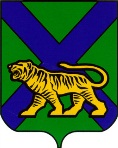 ТЕРРИТОРИАЛЬНАЯ ИЗБИРАТЕЛЬНАЯ КОМИССИЯОЛЬГИНСКОГО  РАЙОНАР Е Ш Е Н И ЕВ соответствии со статьей 76 Избирательного кодекса Приморского края, в целях создания условий для защиты здоровья избирателей при участии в голосовании, создания максимального удобства для реализации гражданами Российской Федерации избирательных прав при проведении муниципальных выборов Ольгинского муниципального района, назначенных на 13 сентября 2020 года, на основании пункта 16 статьи 65, пункта 18 статьи 66 Федерального закона «Об основных гарантиях избирательных прав и права на участие в референдуме граждан Российской Федерации», в соответствии с Порядком досрочного голосования избирателей, участников референдума с применением дополнительных форм организации голосования при проведении выборов, референдумов в единый день голосования 13 сентября 2020 года, утвержденного постановлением Центральной избирательной комиссии Российской Федерации от 24 июля . № 260/1916-7, а также с учетом постановления Губернатора Приморского края от 18 марта 2020 года № 21-пг «О мерах по предотвращению распространения на территории Приморского края новой коронавирусной инфекции (COVID-2019)», территориальная избирательная комиссия Ольгинского районаРЕШИЛА:Определить график работы территориальной и участковых избирательных комиссий для проведения досрочного голосования в помещениях для голосования на дополнительных выборах депутатов Думы Ольгинского муниципального района по многомандатным избирательным округам № 1, № 5, выборах глав Молдавановского, Тимофеевского сельских поселений, депутатов муниципальных комитетов Ольгинского городского поселения, Веселояровского, Милоградовского,  Молдавановского, Моряк-Рыболовского, Пермского, Тимофеевского сельских поселений, назначенных на 13 сентября 2020 года (прилагается).Применить при проведении дополнительных выборов депутатов Думы Ольгинского муниципального района по многомандатным избирательным округам № 1, № 5, выборов глав Молдавановского, Тимофеевского сельских поселений, депутатов муниципальных комитетов Ольгинского городского поселения, Веселояровского, Милоградовского,  Молдавановского, Моряк-Рыболовского, Пермского, Тимофеевского сельских поселений, назначенных на 13 сентября 2020 года, дополнительные формы организации голосования, установленные подпунктами 2 и 4 пункта 1.2 Порядка досрочного голосования избирателей, участников референдума с применением дополнительных форм организации голосования при проведении выборов, референдумов в единый день голосования 13 сентября 2020 года:- досрочное голосование вне помещения для голосования (досрочное голосование на дому) участковыми избирательными комиссиями в период с 11 по 12 сентября 2020 года с 8.00 часов до 20.00 часов;- досрочное голосование групп избирателей, участников референдума, которые проживают (находятся) в населенных пунктах и иных местах, где отсутствуют помещения для голосования и транспортное сообщение с которыми затруднено (12 сентября 2020 года на избирательном участке № 2105 в поселке Горноводное).Информацию об установленном режиме работы участковых избирательных комиссий, датах и времени проведения досрочного голосования, в том числе с применением дополнительных форм досрочного голосования, довести до всеобщего сведения, в том числе до сведения избирателей путем размещения объявления в доступных для всех местах.            4.  Направить настоящее решение в участковые избирательные комиссии избирательных участков  №№ 2101- 2116.            5. Разместить настоящее решение на официальном сайте   Ольгинского муниципального района в разделе «Территориальная избирательная комиссия Ольгинского района».График работытерриториальной избирательной комиссии Ольгинского района и участковых избирательных комиссий при  проведении досрочного голосования на дополнительных выборах депутатов Думы Ольгинского муниципального района по многомандатным избирательным округам № 1, № 5, выборах глав Молдавановского, Тимофеевского сельских поселений, депутатов муниципальных комитетов Ольгинского городского поселения, Веселояровского, Милоградовского,  Молдавановского, Моряк-Рыболовского, Пермского, Тимофеевского сельских поселений, назначенных на 13 сентября  2020 годаТерриториальная избирательная комиссия в период со 2 сентября 2020 года по 8 сентября 2020 года ежедневно осуществляют рассмотрение заявлений и проводят досрочное голосование избирателей, которые по уважительной причине (отпуск, командировка, режим трудовой и учебной деятельности, выполнение государственных и общественных обязанностей, состояние здоровья и иные уважительные причины – статья 65 Федерального закона № 67-ФЗ «Об основных гарантиях избирательных прав и права на участие в референдуме граждан Российской Федерации») не смогут принять участие в голосовании в день голосования 13 сентября 2020 года на избирательном участке, где они внесены в список избирателей. Территориальная избирательная комиссия проводят досрочное голосование  в помещении для голосования:- в рабочие дни – с 14.00 часов до 20.00 часов;- в выходные дни – с 10.00 часов до 16.00 часов.Участковые избирательные комиссии в период с 9 сентября 2020 года по 12 сентября 2020 года с 14.00 часов до 20.00 часов ежедневно осуществляют рассмотрение заявлений и проводят досрочное голосование избирателей, которые по уважительной причине не смогут принять участие в голосовании 13 сентября 2020 года на избирательном участке, где они внесены в список избирателей.08. 08. 2020пгт Ольга                         №1113/141   О проведении досрочного голосования  на муниципальных выборах Ольгинского муниципального района, назначенных на 13 сентября  2020 года, в том числе с применением дополнительных форм организации досрочного голосования Председатель комиссииН.Ф.ГришаковСекретарь комиссииИ.В.КрипанПриложениек решению территориальной избирательной комиссии Ольгинского районаот 08 августа 2020  № 1113/141